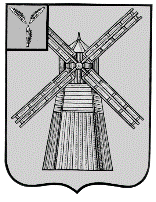 СОБРАНИЕ ДЕПУТАТОВПИТЕРСКОГО МУНИЦИПАЛЬНОГО РАЙОНАСАРАТОВСКОЙ ОБЛАСТИРЕШЕНИЕс.Питеркаот 24 мая 2021 года                     					    №50-1Об исполнении бюджета Питерского муниципального района Саратовской области за 2020 годРуководствуясь статьей 35 Федерального закона от 06 октября 2003 года № 131-ФЗ «Об общих принципах организации местного самоуправления в Российской Федерации», статьей 264.5 Бюджетного кодекса Российской Федерации, на основании ст. 23 Положения о бюджетном процессе Питерском муниципальном районе Саратовской области, Собрание депутатов Питерского муниципального района РЕШИЛО:Статья 1      Утвердить отчет об исполнении бюджета Питерского муниципального района за 2020 год по общему объему доходов в сумме 346 412,4 тыс. рублей, расходов в сумме 345 402,8 тыс. рублей и профицита бюджета в сумме 1 009,6 тыс. рублей.Статья 2Утвердить показатели:доходов районного бюджета за 2020 год по кодам классификации доходов бюджета согласно приложению 1 к настоящему решению;расходов районного бюджета за 2020 год по ведомственной структуре расходов бюджета согласно приложению 2 к настоящему решению;расходов районного бюджета за 2020 год по разделам и подразделам классификации расходов бюджета согласно приложению 3 к настоящему решению;источников финансирования дефицита районного бюджета за 2020 год по кодам классификации источников финансирования дефицита районного бюджета согласно приложению 4 к настоящему решению;Статья 3     Решение вступает в силу со дня его официального опубликования. Приложение №1
к решению Собрания депутатовПитерского муниципального районаСаратовской областиот 24 мая 2021 года №50-1Доходы районного бюджета за 2020 год по кодам классификации доходов бюджета                                                                                                                      (тыс. рублей)Приложение №2
к решению Собрания депутатов Питерского муниципального района Саратовской областиот 24 мая 2021 года №50-1  Расходы районного бюджета за 2020 год по ведомственной структуре расходов бюджета            (тыс. рублей)                                                                           Приложение №3
к решению Собрания депутатов Питерского муниципального района Саратовской областиот 24 мая 2021 года №50-1Расходы районного бюджета за 2020 годпо разделам и подразделам классификации расходов бюджета (тыс. рублей)Приложение №4
к решению Собрания депутатов Питерского муниципального района Саратовской областиот 24 мая 2021 года №50-1 Источники финансирования дефицита районного бюджета за 2020 год по кодам классификации источников финансирования дефицита районного бюджета      								              (тыс. рублей)Председатель Собрания депутатов Питерского муниципального районаГлава Питерского муниципального района                                     В.Н.Дерябин                                         А.А.РябовКод бюджетной классификацииНаименование доходовСумма123НАЛОГОВЫЕ И НЕНАЛОГОВЫЕ ДОХОДЫНАЛОГОВЫЕ И НЕНАЛОГОВЫЕ ДОХОДЫ37 916,81 01 00000 00 0000 000Налоги на прибыль, доходы16 536,41 01 02000 01 0000 110Налог на доходы физических лиц16 536,41 03 00000 00 0000 000Налоги на товары (работы, услуги), реализуемые на территории Российской Федерации13 091,81 03 02000 01 0000 110Доходы от уплаты акцизов на нефтепродукты13 091,81 05 00000 00 0000 000Налоги на совокупный доход4  026,81 05 02000 02 0000 110Единый налог на вмененный доход для отдельных видов деятельности1 426,31 05 03000 01 0000 110Единый сельскохозяйственный   налог2 585,01 05 04000 02 0000 110Налог, взимаемый в связи с применением патентной системы налогообложением15,51 08 00000 00 0000 000Государственная пошлина1 474,91 08 03000 01 0000 110Государственная пошлина по делам, рассматриваемым в судах общей юрисдикции, мировыми судьями (за исключением Верховного Суда Российской Федерации)1 474,91 11 00000 00 0000 000Доходы от использования имущества, находящегося в государственной и муниципальной собственности1 246,11 11 05013 05 0000 120Доходы, получаемые в виде арендной платы за земельные участки, государственная собственность на которые не разграничена и которые расположены в границах сельских поселений и межселенных территорий муниципальных районов, а также средства от продажи права на заключение договоров аренды указанных земельных участков354,51 11 05025 05 0000 120Доходы, получаемые в виде арендной платы, а также средства от продажи права на заключение договоров аренды за земли, находящиеся в собственности муниципальных районов (за исключением земельных участков муниципальных бюджетных и автономных учреждений)22,31 11 05035 05 0000 120Доходы от сдачи в аренду имущества, находящегося в оперативном управлении органов    управления   муниципальных районов и созданных ими учреждений (за исключением имущества   муниципальных бюджетных и автономных учреждений)869,31 12 00000 00 0000 000Платежи   при   пользовании природными   ресурсами1,31 12 01000 01 0000 120Плата за негативное воздействие на окружающую среду1,31 14 00000 00 0000 000Доходы от продажи материальных и нематериальных активов415,81 14 02053 05 0000 410Доходы    от    реализации    иного    имущества, находящегося   в   собственности    муниципальных районов (за исключением имущества муниципальных бюджетных и автономных   учреждений, а   также    имущества муниципальных унитарных предприятий, в том числе казенных), в части реализации основных средств по указанному имуществу0,01 14 06013 05 0000 430Доходы от продажи земельных участков, государственная собственность на которые не разграничена и которые расположены в границах поселений и межселенных территорий муниципальных районов415,81 16 00000 00 0000 000Штрафы, санкции, возмещение ущерба534,91 17 00000 00 0000 000Прочие неналоговые доходы588,8                   БЕЗВОЗМЕЗДНЫЕ ПОСТУПЛЕНИЯ                   БЕЗВОЗМЕЗДНЫЕ ПОСТУПЛЕНИЯ308 495,62 02 10000 00 0000 150Дотации бюджетам субъектов Российской Федерации и муниципальных образований73 461,52 02 15001 00 0000 150Дотации на выравнивание бюджетной обеспеченности65 694,62 02 15001 05 0000 150Дотации бюджетам муниципальных районов на выравнивание бюджетной обеспеченности 65 694,62 02 15002 05 0000 150Дотации бюджетам муниципальных районов на поддержку мер по обеспечению сбалансированности бюджетов7 766,92 02 20000 00 0000 150Субсидии бюджетам субъектов Российской Федерации и муниципальных образований43 475,42 02 25097 05 0000 150Субсидии бюджетам муниципальных районов на создание в общеобразовательных организациях, расположенных в сельской местности, условий для занятий физической культурой и спортом1 330,02 02 25169 05 0000 150Субсидии бюджетам муниципальных районов области на обновление материально-технической базы для формирования у обучающихся современных технологических и гуманитарных навыков1 117,1202 25304 05 0000 150Субсидии бюджетам муниципальных районов области на организацию бесплатного горячего питания обучающихся, получающих начальное общее образование в муниципальных образовательных организациях1 789,12 02 25497 05 0000 150Субсидии бюджетам муниципальных районов области на реализацию мероприятий по обеспечению жильем молодых семей290,52 02 25519 05 0000 150Субсидия бюджетам муниципальных районов области на поддержку отрасли культуры251,5202 29999 05 0075 150Субсидии бюджетам муниципальных районов области на обеспечение повышения оплаты труда некоторых категорий работников муниципальных учреждений9 237,7202 29999 05 0078 150Субсидии бюджетам муниципальных районов области на сохранение достигнутых показателей повышения оплаты труда отдельных категорий работников бюджетной сферы14 878,32 02 29999 05 0086 150Субсидии бюджетам муниципальных районов области на проведение капитального и текущего ремонтов образовательных организаций3 000,02 02 29999 05 0087 150Субсидии бюджетам муниципальных районов области на обеспечение условий для создания центров образования цифрового и гуманитарного профилей2 238,22 02 29999 05 0099 150Субсидии бюджетам муниципальных районов области на обеспечение капитального ремонта и ремонта автомобильных дорог общего пользования местного значения муниципальных районов области за счет средств областного дорожного фонда9 333,02 02 29999 05 0101 150Субсидии бюджетам муниципальных районов области на обеспечение жильем молодых семей10,02 02 30000 00 0000 150 Субвенции бюджетам субъектов Российской Федерации и муниципальных образований174 974,52 02 30024 00 0000 150Субвенции местным бюджетам на выполнение передаваемых полномочий субъектов Российской Федерации171 720,72 02 30024 05 0001 150Субвенции бюджетам муниципальных районов области на финансовое обеспечение образовательной деятельности муниципальных общеобразовательных учреждений120 558,72 02 30024 05 0003 150Субвенции бюджетам муниципальных районов области на осуществление органами местного самоуправления государственных полномочий по созданию и организации деятельности комиссий по делам несовершеннолетних и защите их прав294,32 02 30024 05 0007 150Субвенции бюджетам муниципальных районов области на исполнение государственных полномочий по расчёту предоставлению дотаций поселениям797,62 02 30024 05 0008 150Субвенции бюджетам муниципальных районов области на осуществление органами местного самоуправления государственных полномочий по образованию и обеспечению деятельности административных комиссий, определению перечня должностных лиц, уполномоченных составлять протоколы об административных правонарушениях294,32 02 30024 05 0009 150Субвенции бюджетам муниципальных районов на осуществление органами местного самоуправления отдельных государственных полномочий по осуществлению деятельности по опеке и попечительству в отношении несовершеннолетних граждан в части расходов на оплату труда, уплату страховых взносов по обязательному социальному страхованию в государственные внебюджетные фонды Российской Федерации, обеспечение деятельности штатных работников294,32 02 30024 05 0010 150Субвенции бюджетам муниципальных районов области на осуществление органами местного самоуправления государственных полномочий по организации предоставления гражданам субсидий на оплату жилого помещения и коммунальных услуг294,32 02 30024 05 0011 150Субвенции бюджетам муниципальных районов области на осуществление органами местного самоуправления отдельных государственных полномочий по осуществлению деятельности по опеке и попечительству в отношении совершеннолетних граждан294,32 02 30024 05 0012 150Субвенции бюджетам муниципальных районов области на осуществление органами местного самоуправления государственных полномочий по организации предоставления компенсации родительской платы за присмотр и уход за детьми в образовательных организациях, реализующих основную общеобразовательную программу дошкольного образования105,42 02 30024 05 0014 150Субвенции бюджетам муниципальных районов области на компенсацию родительской платы за присмотр и уход за детьми в образовательных организациях, реализующих основную общеобразовательную программу дошкольного образования634,52 02 30024 05 0015 150Субвенции бюджетам муниципальных районов области на осуществление органами местного самоуправления отдельных государственных полномочий по государственному управлению охраной труда294,32 02 30024 05 0016 150Субвенции бюджетам муниципальных районов области на осуществление органами местного самоуправления государственных полномочий по предоставлению гражданам субсидий на оплату жилого помещения и коммунальных услуг1 245,32 02 30024 05 0027 150Субвенции бюджетам муниципальных районов области на предоставление питания отдельным категориям обучающихся в муниципальных образовательных организациях, реализующих образовательные программы начального общего, основного общего и среднего общего образования4 278,52 02 30024 05 0028 150Субвенции бюджетам муниципальных районов области на частичное финансирование расходов на присмотр и уход за детьми дошкольного возраста в муниципальных образовательных организациях, реализующих основную общеобразовательную программу дошкольного образования487,22 02 30024 05 0029 150Субвенции бюджетам муниципальных районов области на осуществление органами местного самоуправления государственных полномочий по организации предоставления питания  отдельным категориям обучающихся в муниципальных  образовательных организациях, реализующих образовательные программы начального общего, основного общего и среднего общего образования,  и  частичному финансированию расходов на присмотр и уход за детьми дошкольного возраста в муниципальных образовательных организациях, реализующих основную общеобразовательную программу дошкольного образования104,92 02 30024 05 0037 150Субвенции бюджетам муниципальных районов области на финансовое обеспечение образовательной деятельности муниципальных дошкольных образовательных организаций41 739,5 2 02 35120 05 0000 150Субвенции бюджетам муниципальных районов на осуществление полномочий по составлению (изменению) списков кандидатов в присяжные заседатели федеральных судов общей юрисдикции в Российской Федерации3,32 02 35303 05 0000 150Субвенции бюджетам муниципальных районов области на ежемесячное денежное вознаграждение за классное руководство педагогическим работникам муниципальных общеобразовательных организаций 3 253,82 02 40000 00 0000 150Иные межбюджетные трансферты17 265,82 02 49999 05 0006 150Межбюджетные трансферты, передаваемые бюджетам муниципальных районов области за счет резервного фонда Правительства Саратовской области11 809,3 2 02 49999 05 0013 150 Межбюджетные трансферты, передаваемые бюджетам муниципальных районов области в целях обеспечения надлежащего осуществления полномочий по решению вопросов местного значения4 998,32 02 49999 05 0015 150Межбюджетные трансферты, передаваемые бюджетам муниципальных районов области на размещение социально значимой информации в печатных средствах массовой информации, учрежденных органами местного самоуправления425,22 02 40014 05 0000 150Межбюджетные трансферты, передаваемые бюджетам муниципальных районов из бюджетов поселений на осуществление части полномочий по решению вопросов местного значения в соответствии с заключенными соглашениями33,02 07 00000 00 0000 150Прочие безвозмездные поступления300,02 07 05030 05 0000 150Прочие безвозмездные поступления в бюджеты муниципальных районов300,02 19 00000 00 0000 150Возврат остатков субсидий, субвенций и иных межбюджетных трансфертов, имеющих целевое назначение, прошлых лет-981,62 19 60010 05 0000 150Возврат прочих остатков субсидий, субвенций и иных межбюджетных трансфертов, имеющих целевое назначение, прошлых лет из бюджетов муниципальных районов			-981,6ВСЕГО ДОХОДОВВСЕГО ДОХОДОВ346 412,4Председатель Собрания депутатов Питерского муниципального районаГлава Питерского муниципального района                                     В.Н.Дерябин                                         А.А.РябовНаименованиеКод главыРаз-делПод-раз-дел.Целевая статьяВид рас-ходовСумма1234567Управление культуры05756 933,8Образование057073 197,7Дополнительное образование детей05707033 197,7Муниципальная программа «Сохранение достигнутых показателей повышения оплаты труда педагогов учреждений дополнительного образования детей и работников учреждений культуры Питерского муниципального района на 2019-2022 годы»057070358 0 00 00000724,1Основное мероприятие «Сохранение достигнутых показателей повышения оплаты труда отдельных категорий работников бюджетной сферы за счет средств местного бюджета»057070358 0 01 000007,2Сохранение достигнутых показателей повышения оплаты труда отдельных категорий работников бюджетной сферы за счет средств местного бюджета057070358 0 01 S25006,6Предоставление субсидий бюджетным, автономным учреждениям и иным некоммерческим организациям057070358 0 01 S25006006,6Субсидии бюджетным учреждениям057070358 0 01 S25006106,6Обеспечение сохранения достигнутых показателей повышения оплаты труда отдельных категорий работников бюджетной сферы (в части повышения оплаты труда отдельным категориям работников бюджетной сферы с 1 июня 2020 года) за счет средств местного бюджета057070358 0 01 S251Д0,7Предоставление субсидий бюджетным, автономным учреждениям и иным некоммерческим организациям057070358 0 01 S251Д6000,7Субсидии бюджетным учреждениям057070358 0 01 S251Д6100,7Основное мероприятие «Обеспечение сохранения достигнутых показателей повышения оплаты труда отдельных категорий работников бюджетной сферы»057070358 0 02 00000716,9Обеспечение сохранения достигнутых показателей повышения оплаты труда отдельных категорий работников бюджетной сферы 057070358 0 02 72500650,9Предоставление субсидий бюджетным, автономным учреждениям и иным некоммерческим организациям057070358 0 02 72500600650,9Субсидии бюджетным учреждениям057070358 0 02 72500610650,9Обеспечение сохранения достигнутых показателей повышения оплаты труда отдельных категорий работников бюджетной сферы (в части повышения оплаты труда отдельным категориям работников бюджетной сферы с 1 июня 2020 года)057070358 0 02 7251Д66,0Предоставление субсидий бюджетным, автономным учреждениям и иным некоммерческим организациям057070358 0 02 7251Д60066,0Субсидии бюджетным учреждениям057070358 0 02 7251Д61066,0Муниципальная программа «Развитие образования в Питерском муниципальном районе до 2022 года»057070383 0 00 000002 473,5Подпрограмма «Развитие системы дополнительного образования»057070383 3 00 000002 473,5Основное мероприятие «Мероприятия по оказанию муниципальных услуг физическим и (или) юридическим лицам и содержанию особо ценного движимого или недвижимого имущества»057070383 3 01 000002 145,1Расходы на выполнение муниципальных заданий бюджетными учреждениями057070383 3 01 031002 145,1Предоставление субсидий бюджетным, автономным учреждениям и иным некоммерческим организациям057070383 3 01 031006002 145,1Субсидии бюджетным учреждениям 057070383 3 01 031006102 145,1Основное мероприятие «Обеспечение надлежащего осуществления полномочий по решению вопросов местного значения»057070383 3 03 00000169,9Обеспечение надлежащего осуществления полномочий по решению вопросов местного значения057070383 3 03 79200169,9Предоставление субсидий бюджетным, автономным учреждениям и иным некоммерческим организациям057070383 3 03 79200600169,9Субсидии бюджетным учреждениям 057070383 3 03 79200610169,9Основное мероприятие «Обеспечение повышения оплаты труда некоторых категорий работников муниципальных учреждений»057070383 3 05 00000157,0Обеспечение повышения оплаты труда некоторых категорий работников муниципальных учреждений057070383 3 05 72300157,0Предоставление субсидий бюджетным, автономным учреждениям и иным некоммерческим организациям057070383 3 05 72300600157,0Субсидии бюджетным учреждениям 057070383 3 05 72300610157,0Основное мероприятие «Обеспечение повышения оплаты труда некоторых категорий работников муниципальных учреждений за счет средств местного бюджета»057070383 3 06 000001,6Обеспечение повышения оплаты труда некоторых категорий работников муниципальных учреждений за счет средств местного бюджета057070383 3 06 S23001,6Предоставление субсидий бюджетным, автономным учреждениям и иным некоммерческим организациям057070383 3 06 S23006001,6Субсидии бюджетным учреждениям 057070383 3 06 S23006101,6Культура, кинематография0570853 712,9Культура057080143 891,7Муниципальная программа «Сохранение достигнутых показателей повышения оплаты труда педагогов учреждений дополнительного образования детей и работников учреждений культуры Питерского муниципального района на 2019-2022 годы»057080158 0 00 0000012 747,7Основное мероприятие «Сохранение достигнутых показателей повышения оплаты труда отдельных категорий работников бюджетной сферы за счет средств местного бюджета»057080158 0 01 00000127,5Сохранение достигнутых показателей повышения оплаты труда отдельных категорий работников бюджетной сферы за счет средств местного бюджета057080158 0 01 S2500115,5Предоставление субсидий бюджетным, автономным учреждениям и иным некоммерческим организациям057080158 0 01 S2500600115,5Субсидии бюджетным учреждениям057080158 0 01 S2500610115,5Обеспечение сохранения достигнутых показателей повышения оплаты труда отдельных категорий работников бюджетной сферы (в части повышения оплаты труда отдельным категориям работников бюджетной сферы с 1 июня 2020 года) за счет средств местного бюджета057080158 0 01 S251Д12,0Предоставление субсидий бюджетным, автономным учреждениям и иным некоммерческим организациям057080158 0 01 S251Д60012,0Субсидии бюджетным учреждениям057080158 0 01 S251Д61012,0Основное мероприятие «Обеспечение сохранения достигнутых показателей повышения оплаты труда отдельных категорий работников бюджетной сферы»057080158 0 02 0000012 620,2Обеспечение сохранения достигнутых показателей повышения оплаты труда отдельных категорий работников бюджетной сферы 057080158 0 02 7250011 432,8Предоставление субсидий бюджетным, автономным учреждениям и иным некоммерческим организациям057080158 0 02 7250060011 432,8Субсидии бюджетным учреждениям057080158 0 02 7250061011 432,8Обеспечение сохранения достигнутых показателей повышения оплаты труда отдельных категорий работников бюджетной сферы (в части повышения оплаты труда отдельным категориям работников бюджетной сферы с 1 июня 2020 года)057080158 0 02 7251Д1 187,4Предоставление субсидий бюджетным, автономным учреждениям и иным некоммерческим организациям057080158 0 02 7251Д6001 187,4Субсидии бюджетным учреждениям057080158 0 02 7251Д6101 187,4Муниципальная программа «Культура Питерского муниципального района до 2022 года» 057080184 0 00 0000031 144,0Подпрограмма «Дома культуры»057080184 1 00 0000025 433,5Основное мероприятие «Мероприятия по оказанию муниципальных услуг физическим и (или) юридическим лицам и содержанию особо ценного движимого или недвижимого имущества»057080184 1 01 0000021 538,1Расходы на выполнение муниципальных заданий бюджетными учреждениями057080184 1 01 0310021 538,1Предоставление субсидий бюджетным, автономным учреждениям и иным некоммерческим организациям057080184 1 01 0310060021 538,1Субсидии бюджетным учреждениям 057080184 1 01 0310061021 538,1Основное мероприятие «Обеспечение надлежащего осуществления полномочий по решению вопросов местного значения»057080184 1 03 00000514,8Обеспечение надлежащего осуществления полномочий по решению вопросов местного значения057080184 1 03 79200514,8Предоставление субсидий бюджетным, автономным учреждениям и иным некоммерческим организациям057080184 1 03 79200600514,8Субсидии бюджетным учреждениям 057080184 1 03 79200610514,8Основное мероприятие "Государственная поддержка муниципальных учреждений культуры, находящихся на территории сельских поселений"057080184 1 08 00000150,0Государственная поддержка отрасли культура (государственная поддержка лучших сельских учреждений культуры)057080184 1 08 L1920100,0Предоставление субсидий бюджетным, автономным учреждениям и иным некоммерческим организациям057080184 1 08 L1920600100,0Субсидии бюджетным учреждениям 057080184 1 08 L1920610100,0Государственная поддержка отрасли культуры (государственная поддержка лучших работников сельских учреждений культуры)057080184 1 08 L194050,0Предоставление субсидий бюджетным, автономным учреждениям и иным некоммерческим организациям057080184 1 08 L194060050,0Субсидии бюджетным учреждениям 057080184 1 08 L194061050,0Основное мероприятие "Резервный фонд Правительства Саратовской области"057080184 1 11 000003 230,7Резервный фонд Правительства Саратовской области057080184 1 11 799903 230,7Предоставление субсидий бюджетным, автономным учреждениям и иным некоммерческим организациям057080184 1 11 799906003 230,7Субсидии бюджетным учреждениям 057080184 1 11 799906103 230,7Подпрограмма «Библиотеки»057080184 2 00 000005 710,5Основное мероприятие «Мероприятия по оказанию муниципальных услуг физическим и (или) юридическим лицам и содержанию особо ценного движимого или недвижимого имущества»057080184 2 01 000005 439,0Расходы на выполнение муниципальных заданий бюджетными учреждениями057080184 2 01 031005 439,0Предоставление субсидий бюджетным, автономным учреждениям и иным некоммерческим организациям057080184 2 01 031006005 439,0Субсидии бюджетным учреждениям 057080184 2 01 031006105 439,0Основное мероприятие «Подключение к сети «Интернет» общедоступных библиотек»057080184 2 03 00000101,5Государственная поддержка отрасли культуры (подключение муниципальных общедоступных библиотек к информационно-телекоммуникационной сети «Интернет» и развитие библиотечного дела с учетом задачи расширения информационных технологий и оцифровки)057080184 2 03 L5193101,5Предоставление субсидий бюджетным, автономным учреждениям и иным некоммерческим организациям057080184 2 03 L5193600101,5Субсидии бюджетным учреждениям057080184 2 03 L5193610101,5Основное мероприятие «Обеспечение надлежащего осуществления полномочий по решению вопросов местного значения»057080184 2 06 00000149,8Обеспечение надлежащего осуществления полномочий по решению вопросов местного значения057080184 2 06 79200149,8Предоставление субсидий бюджетным, автономным учреждениям и иным некоммерческим организациям057080184 2 06 79200600149,8Субсидии бюджетным учреждениям 057080184 2 06 79200610149,8Основное мероприятие "Резервный фонд Правительства Саратовской области"057080184 2 12 0000020,1Резервный фонд Правительства Саратовской области057080184 2 12 7999020,1Предоставление субсидий бюджетным, автономным учреждениям и иным некоммерческим организациям057080184 2 12 7999060020,1Субсидии бюджетным учреждениям 057080184 2 12 7999061020,1Другие вопросы в области культуры, кинематографии05708049 821,2Муниципальная программа "Реализация мероприятий по повышению уровня оплаты труда некоторых категорий работников муниципальных учреждений Питерского муниципального района на 2020-2022 годы"057080461 0 00 000002 028,6Основное мероприятие "Обеспечение повышения оплаты труда некоторых категорий работников муниципальных учреждений"057080461 0 01 000002 008,3Обеспечение повышения оплаты труда некоторых категорий работников муниципальных учреждений057080461 0 01 723002 008,3Расходы на выплаты персоналу в целях обеспечения выполнения функций государственными (муниципальными) органами, казенными учреждениями, органами управления государственными внебюджетными фондами057080461 0 01 723001002 008,3Расходы на выплаты персоналу казенных учреждений057080461 0 01 723001102 008,3Основное мероприятие "Обеспечение повышения оплаты труда некоторых категорий работников муниципальных учреждений за счет средств местного бюджета"057080461 0 02 0000020,3Обеспечение повышения оплаты труда некоторых категорий работников муниципальных учреждений за счет средств местного бюджета057080461 0 02 S230020,3Расходы на выплаты персоналу в целях обеспечения выполнения функций государственными (муниципальными) органами, казенными учреждениями, органами управления государственными внебюджетными фондами057080461 0 02 S230010020,3Расходы на выплаты персоналу казенных учреждений057080461 0 02 S230011020,3Обеспечение деятельности учреждений 057080479 0 00 000007 542,6Расходы на обеспечение деятельности местных муниципальных казенных учреждений057080479 0 00 032006 925,7Расходы на выплаты персоналу в целях обеспечения выполнения функций государственными (муниципальными) органами, казенными учреждениями, органами управления государственными внебюджетными фондами057080479 0 00 032001006 797,2Расходы на выплаты персоналу казенных учреждений057080479 0 00 032001106 797,2Закупка товаров, работ и услуг для муниципальных нужд057080479 0 00 03200200128,5 Иные закупки товаров, работ и услуг для обеспечения муниципальных нужд057080479 0 00 03200240128,5Обеспечение надлежащего осуществления полномочий по решению вопросов местного значения057080479 0 00 79200616,9Расходы на выплаты персоналу в целях обеспечения выполнения функций государственными (муниципальными) органами, казенными учреждениями, органами управления государственными внебюджетными фондами057080479 0 00 79200100616,9Расходы на выплаты персоналу казенных учреждений057080479 0 00 79200110616,9Выполнение функций органами государственной (муниципальной) власти057080481 0 00 00000250,0Обеспечение деятельности органов местного самоуправления057080481 3 00 00000250,0 Расходы на обеспечение функций центрального аппарата057080481 3 00 02200250,0Расходы на выплаты персоналу в целях обеспечения выполнения функций государственными (муниципальными) органами, казенными учреждениями, органами управления государственными внебюджетными фондами057080481 3 00 02200100250,0Расходы на выплаты персоналу государственных (муниципальных) органов057080481 3 00 02200120250,0Социальная политика0571023,2Охрана семьи и детства057100423,2Обеспечение деятельности учреждений057100479 0 00 0000023,2Расходы на обеспечение деятельности местных муниципальных казенных учреждений057100479 0 00 0320023,2Расходы на выплаты персоналу в целях обеспечения выполнения функций государственными (муниципальными) органами, казенными учреждениями, органами управления государственными внебюджетными фондами057100479 0 00 0320010023,2Расходы на выплаты персоналу казенных учреждений057100479 0 00 0320011023,2Собрание депутатов Питерского муниципального района061352,8Общегосударственные вопросы06101352,8Функционирование законодательных (представительных) органов государственной власти и представительных органов муниципальных образований0610103352,8Муниципальная программа «Развитие местного самоуправления Питерского муниципального района на 2018-2022 годы»061010362 0 00 000008,5Основное мероприятие «Обеспечение деятельности органов местного самоуправления»061010362 0 01 000008,5Расходы на обеспечение деятельности органов местного самоуправления в части приобретения материальных запасов (канцтоваров, ГСМ, запчасти к оргтехнике) и обслуживание оргтехники (заправка картриджей, ремонт оргтехники061010362 0 01 055147,4Закупка товаров, работ и услуг для государственных (муниципальных) нужд061010362 0 01 055142007,4Иные закупки товаров, работ и услуг для обеспечения государственных (муниципальных) нужд061010362 0 01 055142407,4Подписка на печатные издания061010362 0 01 055191,1Закупка товаров, работ и услуг для государственных (муниципальных) нужд061010362 0 01 055192001,1Иные закупки товаров, работ и услуг для обеспечения государственных (муниципальных) нужд061010362 0 01 055192401,1Выполнение функций органами государственной (муниципальной) власти061010381 0 00 00000344,3Обеспечение деятельности представительного органа власти061010381 1 00 00000344,3Расходы на исполнение функций центрального аппарата061010381 1 00 02200313,4Расходы на выплаты персоналу в целях обеспечения выполнения функций государственными (муниципальными) органами, казенными учреждениями, органами управления государственными внебюджетными фондами061010381 1 00 02200100313,4Расходы на выплаты персоналу государственных (муниципальных) органов061010381 1 00 02200120313,4Обеспечение надлежащего осуществления полномочий по решению вопросов местного значения061010381 1 00 7920030,9Расходы на выплаты персоналу в целях обеспечения выполнения функций государственными (муниципальными) органами, казенными учреждениями, органами управления государственными внебюджетными фондами061010381 1 00 7920010030,9Расходы на выплаты персоналу государственных (муниципальных) органов061010381 1 00 7920012030,9Контрольно – счетная комиссия Питерского муниципального района06110,6Общегосударственные вопросы0610110,6Обеспечение деятельности финансовых, налоговых и таможенных органов финансового (финансово-бюджетного) надзора061010610,6Муниципальная программа «Развитие местного самоуправления Питерского муниципального района на 2018-2022 годы»061010662 0 00 000000,0Основное мероприятие «Обеспечение деятельности органов местного самоуправления»061010662 0 01 000000,0Расходы на обеспечение деятельности органов местного самоуправления в части приобретения материальных запасов (канцтоваров, ГСМ, запчасти к оргтехнике) и обслуживание оргтехники (заправка картриджей, ремонт оргтехники061010662 0 01 055140,0Закупка товаров, работ и услуг для государственных (муниципальных) нужд061010662 0 01 055142000,0Иные закупки товаров, работ и услуг для обеспечения государственных (муниципальных) нужд061010662 0 01 055142400,0Выполнение функций органами государственной (муниципальной) власти061010681 0 00 0000010,6Обеспечение деятельности иных государственных (муниципальных) органов061010681 2 00 0000010,6Расходы на обеспечение функций центрального аппарата061010681 2 00 0220010,6Расходы на выплаты персоналу в целях обеспечения выполнения функций государственными (муниципальными) органами, казенными учреждениями, органами управления государственными внебюджетными фондами061010681 2 00 0220010010,6Расходы на выплаты персоналу государственных (муниципальных) органов061010681 2 00 0220012010,6Администрация Питерского муниципального района06146 117,4Общегосударственные вопросы0610122 037,0Функционирование высшего должностного лица субъекта Российской Федерации и муниципального образования06101021 658,2Выполнение функций органами государственной (муниципальной) власти061010281 0 00 000001 658,2Обеспечение деятельности органов местного самоуправления061010281 3 00 000001 658,2Расходы на обеспечение деятельности главы муниципального образования061010281 3 00 011001 482,6Расходы на выплаты персоналу в целях обеспечения выполнения функций государственными (муниципальными) органами, казенными учреждениями, органами управления государственными внебюджетными фондами061010281 3 00 011001001 482,6Расходы на выплаты персоналу государственных (муниципальных) органов061010281 3 00 011001201 482,6Обеспечение надлежащего осуществления полномочий по решению вопросов местного значения061010281 3 00 79200175,6Расходы на выплаты персоналу в целях обеспечения выполнения функций государственными (муниципальными) органами, казенными учреждениями, органами управления государственными внебюджетными фондами061010281 3 00 79200100175,6Расходы на выплаты персоналу государственных (муниципальных) органов061010281 3 00 79200120175,6Функционирование Правительства РФ, высших исполнительных органов государственной власти субъектов РФ, местных администраций061010418 659,7Муниципальная программа «Развитие местного самоуправления Питерского муниципального района на 2018-2022 годы»061010462 0 00 000003 120,3Основное мероприятие «Обеспечение деятельности органов местного самоуправления»061010462 0 01 000003 120,3Сопровождение автоматизированных информационных систем формирования и исполнения бюджетов061010462 0 01 05511224,6Закупка товаров, работ и услуг для государственных (муниципальных) нужд061010462 0 01 05511200224,6Иные закупки товаров, работ и услуг для обеспечения государственных (муниципальных) нужд061010462 0 01 05511240224,6Оплата членских взносов в Ассоциацию «Совет МО Саратовской области»061010462 0 01 0551266,0Иные бюджетные ассигнования061010462 0 01 0551280066,0Уплата налогов, сборов и иных платежей061010462 0 01 0551285066,0Техническое обеспечение органов местного самоуправления, приобретение оргтехники061010462 0 01 05513527,9Закупка товаров, работ и услуг для государственных (муниципальных) нужд061010462 0 01 05513200527,9Иные закупки товаров, работ и услуг для обеспечения государственных (муниципальных) нужд061010462 0 01 05513240527,9Расходы на обеспечение деятельности органов местного самоуправления в части приобретения материальных запасов (канцтоваров, ГСМ, запчасти к оргтехнике) и обслуживание оргтехники (заправка картриджей, ремонт оргтехники061010462 0 01 055142 140,9Закупка товаров, работ и услуг для государственных (муниципальных) нужд061010462 0 01 055142002 140,9Иные закупки товаров, работ и услуг для обеспечения государственных (муниципальных) нужд061010462 0 01 055142402 140,9Приобретение средств защиты информации, аттестация объема информации по требованиям безопасности061010462 0 01 05515120,7Закупка товаров, работ и услуг для государственных (муниципальных) нужд061010462 0 01 05515200120,7Иные закупки товаров, работ и услуг для обеспечения государственных (муниципальных) нужд061010462 0 01 05515240120,7Организация и проведение переподготовки и повышения квалификации руководителей и специалистов органов местного самоуправления061010462 0 01 0551612,1Закупка товаров, работ и услуг для государственных (муниципальных) нужд061010462 0 01 0551620012,1Иные закупки товаров, работ и услуг для обеспечения государственных (муниципальных) нужд061010462 0 01 0551624012,1Расходы за оказание информационно-статистических услуг061010462 0 01 0551712,4Закупка товаров, работ и услуг для государственных (муниципальных) нужд061010462 0 01 0551720012,4Иные закупки товаров, работ и услуг для обеспечения государственных (муниципальных) нужд061010462 0 01 0551724012,4Расходы по оплате услуг ОСАГО, осуществление технического осмотра ТС061010462 0 01 055186,0Закупка товаров, работ и услуг для государственных (муниципальных) нужд061010462 0 01 055182006,0Иные закупки товаров, работ и услуг для обеспечения государственных (муниципальных) нужд061010462 0 01 055182406,0Подписка на печатные издания061010462 0 01 055199,7Закупка товаров, работ и услуг для государственных (муниципальных) нужд061010462 0 01 055192009,7Иные закупки товаров, работ и услуг для обеспечения государственных (муниципальных) нужд061010462 0 01 055192409,7Выполнение функций органами государственной (муниципальной) власти061010481 0 00 0000015 539,4Обеспечение деятельности органов местного самоуправления061010481 3 00 0000015 539,4Расходы на обеспечение функций центрального аппарата 061010481 3 00 0220012 253,1Расходы на выплаты персоналу в целях обеспечения выполнения функций государственными (муниципальными) органами, казенными учреждениями, органами управления государственными внебюджетными фондами061010481 3 00 0220010011 270,6Расходы на выплаты персоналу государственных (муниципальных) органов061010481 3 00 0220012011 270,6Закупка товаров, работ и услуг для государственных (муниципальных) нужд061010481 3 00 02200200981,2Иные закупки товаров, работ и услуг для обеспечения государственных (муниципальных) нужд061010481 3 00 02200240981,2Иные бюджетные ассигнования061010481 3 00 022008001,3Уплата налогов, сборов и иных платежей061010481 3 00 022008501,3Уплата земельного налога, налога на имущество и транспортного налога государственными (муниципальными) органами власти 061010481 3 00 0610015,0Иные бюджетные ассигнования061010481 3 00 0610080015,0Уплата налогов, сборов и иных платежей061010481 3 00 0610085015,0Осуществление органами местного самоуправления отдельных государственных полномочий по государственному управлению охраной труда061010481 3 00 76300294,3Расходы на выплаты персоналу в целях обеспечения выполнения функций государственными (муниципальными) органами, казенными учреждениями, органами управления государственными внебюджетными фондами061010481 3 00 76300100255,9Расходы на выплаты персоналу государственных (муниципальных) органов061010481 3 00 76300120255,9Закупка товаров, работ и услуг для государственных (муниципальных) нужд061010481 3 00 7630020038,4Иные закупки товаров, работ и услуг для обеспечения государственных (муниципальных) нужд061010481 3 00 7630024038,4Осуществление органами местного самоуправления отдельных государственных полномочий по осуществлению деятельности по опеке и попечительству в отношении совершеннолетних граждан061010481 3 00 76400294,3Расходы на выплаты персоналу в целях обеспечения выполнения функций государственными (муниципальными) органами, казенными учреждениями, органами управления государственными внебюджетными фондами061010481 3 00 76400100255,9Расходы на выплаты персоналу государственных (муниципальных) органов061010481 3 00 76400120255,9Закупка товаров, работ и услуг для государственных (муниципальных) нужд061010481 3 00 7640020038,4Иные закупки товаров, работ и услуг для обеспечения государственных (муниципальных) нужд061010481 3 00 7640024038,4Осуществление органами местного самоуправления государственных полномочий по образованию и обеспечению деятельности административных комиссий, определению перечня должностных лиц, уполномоченных составлять протоколы об административных правонарушениях061010481 3 00 76500294,3Расходы на выплаты персоналу в целях обеспечения выполнения функций государственными (муниципальными) органами, казенными учреждениями, органами управления государственными внебюджетными фондами061010481 3 00 76500100255,9Расходы на выплаты персоналу государственных (муниципальных) органов061010481 3 00 76500120255,9Закупка товаров, работ и услуг для государственных (муниципальных) нужд061010481 3 00 7650020038,4Иные закупки товаров, работ и услуг для обеспечения государственных (муниципальных) нужд061010481 3 00 7650024038,4Осуществление органами местного самоуправления государственных полномочий по созданию и организации деятельности комиссий по делам несовершеннолетних и защите их прав061010481 3 00 76600294,3Расходы на выплаты персоналу в целях обеспечения выполнения функций государственными (муниципальными) органами, казенными учреждениями, органами управления государственными внебюджетными фондами061010481 3 00 76600100255,9Расходы на выплаты персоналу государственных (муниципальных) органов061010481 3 00 76600120255,9Закупка товаров, работ и услуг для государственных (муниципальных) нужд061010481 3 00 7660020038,4Иные закупки товаров, работ и услуг для обеспечения государственных (муниципальных) нужд061010481 3 00 7660024038,4Осуществление органами местного самоуправления государственных полномочий по организации предоставления гражданам субсидий на оплату жилого помещения и коммунальных услуг061010481 3 00 77Б00294,3Расходы на выплаты персоналу в целях обеспечения выполнения функций государственными (муниципальными) органами, казенными учреждениями, органами управления государственными внебюджетными фондами061010481 3 00 77Б00100255,9Расходы на выплаты персоналу государственных (муниципальных) органов061010481 3 00 77Б00120255,9Закупка товаров, работ и услуг для государственных (муниципальных) нужд061010481 3 00 77Б0020038,4Иные закупки товаров, работ и услуг для обеспечения государственных (муниципальных) нужд061010481 3 00 77Б0024038,4Осуществление органами местного самоуправления отдельных государственных полномочий по осуществлению деятельности по опеке и попечительству в отношении несовершеннолетних граждан в части расходов на оплату труда, уплату страховых взносов по обязательному социальному страхованию в государственные внебюджетные фонды Российской Федерации, обеспечение деятельности штатных работников061010481 3 00 77120294,3Расходы на выплаты персоналу в целях обеспечения выполнения функций государственными (муниципальными) органами, казенными учреждениями, органами управления государственными внебюджетными фондами061010481 3 00 77120100255,9Расходы на выплаты персоналу государственных (муниципальных) органов061010481 3 00 77120120255,9Закупка товаров, работ и услуг для государственных (муниципальных) нужд061010481 3 00 7712020038,4Иные закупки товаров, работ и услуг для обеспечения государственных (муниципальных) нужд061010481 3 00 7712024038,4Обеспечение надлежащего осуществления полномочий по решению вопросов местного значения061010481 3 00 792001 505,4Расходы на выплаты персоналу в целях обеспечения выполнения функций государственными (муниципальными) органами, казенными учреждениями, органами управления государственными внебюджетными фондами061010481 3 00 792001001 505,4Расходы на выплаты персоналу государственных (муниципальных) органов061010481 3 00 792001201 505,4Судебная система06101053,3Осуществление переданных полномочий Российской Федерации061010580 0 00 000003,3Осуществление переданных полномочий Российской Федерации за счет субвенций из федерального бюджета061010580 3 00 000003,3Осуществление полномочий по составлению (изменению) списков кандидатов в присяжные заседатели федеральных судов общей юрисдикции в Российской Федерации061010580 3 00 512003,3Закупка товаров, работ и услуг для муниципальных нужд061010580 3 00 512002003,3Иные закупки товаров, работ и услуг для обеспечения муниципальных нужд061010580 3 00 512002443,3Другие общегосударственные вопросы06101131 715,8Муниципальная программа "Реализация мероприятий по повышению уровня оплаты труда некоторых категорий работников муниципальных учреждений Питерского муниципального района на 2020-2022 годы"061011361 0 00 0000073,4Основное мероприятие "Обеспечение повышения оплаты труда некоторых категорий работников муниципальных учреждений"061011361 0 01 0000072,7Обеспечение повышения оплаты труда некоторых категорий работников муниципальных учреждений061011361 0 01 7230072,7Расходы на выплаты персоналу в целях обеспечения выполнения функций государственными (муниципальными) органами, казенными учреждениями, органами управления государственными внебюджетными фондами061011361 0 01 7230010072,7Расходы на выплаты персоналу казенных учреждений061011361 0 01 7230011072,7Основное мероприятие "Обеспечение повышения оплаты труда некоторых категорий работников муниципальных учреждений за счет средств местного бюджета"061011361 0 02 000000,7Обеспечение повышения оплаты труда некоторых категорий работников муниципальных учреждений за счет средств местного бюджета061011361 0 02 S23000,7Расходы на выплаты персоналу в целях обеспечения выполнения функций государственными (муниципальными) органами, казенными учреждениями, органами управления государственными внебюджетными фондами061011361 0 02 S23001000,7Расходы на выплаты персоналу казенных учреждений061011361 0 02 S23001100,7Муниципальная программа "Гармонизация межнациональных и межконфессиональных отношений в Питерском муниципальном районе на 2017-2022 годы"061011363 0 00 0000012,2Основное мероприятие "Гармонизация межнациональных и межконфессиональных отношений в Питерском муниципальном районе на 2017-2022 годы"061011363 0 01 0000012,2Реализация основного мероприятия061011363 0 01 N000012,2Закупка товаров, работ и услуг для государственных (муниципальных) нужд061011363 0 01 N000020012,2Иные закупки товаров, работ и услуг для обеспечения государственных (муниципальных) нужд061011363 0 01 N000024012,2Обеспечение деятельности учреждений 061011379 0 00 000001 580,2Расходы на обеспечение деятельности местных муниципальных казенных учреждений061011379 0 00 032001 416,7Расходы на выплаты персоналу в целях обеспечения выполнения функций государственными (муниципальными) органами, казенными учреждениями, органами управления государственными внебюджетными фондами061011379 0 00 032001001 193,0Расходы на выплаты персоналу казенных учреждений061011379 0 00 032001101 193,0Закупка товаров, работ и услуг для государственных (муниципальных) нужд061011379 0 00 03200200223,6Иные закупки товаров, работ и услуг для обеспечения государственных (муниципальных) нужд061011379 0 00 03200240223,6Обеспечение надлежащего осуществления полномочий по решению вопросов местного значения061011379 0 00 79200163,5Расходы на выплаты персоналу в целях обеспечения выполнения функций государственными (муниципальными) органами, казенными учреждениями, органами управления государственными внебюджетными фондами061011379 0 00 79200100163,5Расходы на выплаты персоналу казенных учреждений061011379 0 00 79200110163,5Расходы по исполнению отдельных обязательств061011389 0 00 0000050,0Расходы по исполнению обязательств, связанных с оплатой по содержанию имущества061011389 4 00 0255050,0Закупка товаров, работ и услуг для государственных (муниципальных) нужд061011389 4 00 0255020050,0Иные закупки товаров, работ и услуг для обеспечения государственных (муниципальных) нужд061011389 4 00 0255024050,0Национальная безопасность061031 107,5Защита населения и территорий от чрезвычайных ситуаций природного и техногенного характера, гражданская оборона06103091 107,5Муниципальная программа "Реализация мероприятий по повышению уровня оплаты труда некоторых категорий работников муниципальных учреждений Питерского муниципального района на 2020-2022 годы"061030961 0 00 0000043,0Основное мероприятие "Обеспечение повышения оплаты труда некоторых категорий работников муниципальных учреждений"061030961 0 01 0000042,6Обеспечение повышения оплаты труда некоторых категорий работников муниципальных учреждений061030961 0 01 7230042,6Расходы на выплаты персоналу в целях обеспечения выполнения функций государственными (муниципальными) органами, казенными учреждениями, органами управления государственными внебюджетными фондами061030961 0 01 7230010042,6Расходы на выплаты персоналу казенных учреждений061030961 0 01 7230011042,6Основное мероприятие "Обеспечение повышения оплаты труда некоторых категорий работников муниципальных учреждений за счет средств местного бюджета"061030961 0 02 000000,4Обеспечение повышения оплаты труда некоторых категорий работников муниципальных учреждений за счет средств местного бюджета061030961 0 02 S23000,4Расходы на выплаты персоналу в целях обеспечения выполнения функций государственными (муниципальными) органами, казенными учреждениями, органами управления государственными внебюджетными фондами061030961 0 02 S23001000,4Расходы на выплаты персоналу казенных учреждений061030961 0 02 S23001100,4Обеспечение деятельности учреждений 061030979 0 00 000001 064,4Расходы на обеспечение деятельности местных муниципальных казенных учреждений061030979 0 00 03200947,1Расходы на выплаты персоналу в целях обеспечения выполнения функций государственными (муниципальными) органами, казенными учреждениями, органами управления государственными внебюджетными фондами061030979 0 00 03200100876,0Расходы на выплаты персоналу казенных учреждений061030979 0 00 03200110876,0Закупка товаров, работ и услуг для государственных (муниципальных) нужд061030979 0 00 0320020070,6Иные закупки товаров, работ и услуг для обеспечения государственных (муниципальных) нужд061030979 0 00 0320024070,6Иные бюджетные ассигнования061030979 0 00 032008000,5Уплата налогов, сборов и иных платежей061030979 0 00 032008500,5Обеспечение надлежащего осуществления полномочий по решению вопросов местного значения061030979 0 00 79200117,3Расходы на выплаты персоналу в целях обеспечения выполнения функций государственными (муниципальными) органами, казенными учреждениями, органами управления государственными внебюджетными фондами061030979 0 00 79200100117,3Расходы на выплаты персоналу казенных учреждений061030979 0 00 79200110117,3Национальная экономика0610416 284,2Водные ресурсы06104063 627,5Расходы по исполнению отдельных обязательств061040689 0 00 000003 627,5Расходы по исполнению обязательств, связанных с оплатой по содержанию имущества061040689 4 00 0255075,0Закупка товаров, работ и услуг для муниципальных нужд061040689 4 00 0255020075,0Иные закупки товаров, работ и услуг для обеспечения муниципальных нужд061040689 4 00 0255024075,0Межбюджетные трансферты по распоряжению Правительства области на безаварийный пропуск весеннего половодья, аккумуляции (закачки) воды с целью использования для хозяйственно-бытовых нужд061040689 5 00 799903 552,5Закупка товаров, работ и услуг для муниципальных нужд061040689 5 00 799902003 552,5Иные закупки товаров, работ и услуг для обеспечения муниципальных нужд061040689 5 00 799902403 552,5Дорожное хозяйство061040912 512,6Муниципальная программа «Развитие транспортной системы в Питерском муниципальном районе на 2017-2022 годы»061040982 0 00 0000012 512,6Подпрограмма «Капитальный ремонт, ремонт и содержание автомобильных дорог общего пользования местного значения находящихся в муниципальной собственности»061040982 1 00 0000012 346,2Основное мероприятие «Капитальный ремонт и ремонт   автомобильных дорог общего пользования местного значения»061040982 1 01 0000011 240,4 Обеспечение капитального ремонта и ремонта   автомобильных дорог общего пользования местного значения муниципальных районов области за счет средств областного дорожного фонда061040982 1 01 D71609 333,0Закупка товаров, работ и услуг для государственных (муниципальных) нужд061040982 1 01 D71602009 333,0Иные закупки товаров, работ и услуг для обеспечения государственных (муниципальных) нужд061040982 1 01 D71602409 333,0Обеспечение капитального ремонта и ремонта   автомобильных дорог общего пользования местного значения муниципальных районов области за счет средств местного бюджета (или за счет средств муниципального дорожного фонда)061040982 1 01 S716094,3Закупка товаров, работ и услуг для государственных (муниципальных) нужд061040982 1 01 S716020094,3Иные закупки товаров, работ и услуг для обеспечения государственных (муниципальных) нужд061040982 1 01 S716024094,3Реализация основного мероприятия061040982 1 01 N00001 813,1Закупка товаров, работ и услуг для государственных (муниципальных) нужд061040982 1 01 N00002001 813,1Иные закупки товаров, работ и услуг для обеспечения государственных (муниципальных) нужд061040982 1 01 N00002401 813,1Основное мероприятие «Строительный контроль, экспертиза сметной документации»061040982 1 02 00000313,3Реализация основного мероприятия061040982 1 02 N0000313,3Закупка товаров, работ и услуг для государственных (муниципальных) нужд061040982 1 02 N0000200313,3Иные закупки товаров, работ и услуг для обеспечения государственных (муниципальных) нужд061040982 1 02 N0000240313,3Основное мероприятие «Содержание автомобильных дорог общего пользования местного значения»061040982 1 04 N0000792,5Реализация основного мероприятия061040982 1 04 N0000792,5Закупка товаров, работ и услуг для государственных (муниципальных) нужд061040982 1 04 N0000200792,5Иные закупки товаров, работ и услуг для обеспечения государственных (муниципальных) нужд061040982 1 04 N0000240792,5Подпрограмма "Повышение безопасности дорожного движения на территории населенных пунктов Питерского муниципального района"061040982 3 00 00000166,4Основное мероприятие "Обустройство пешеходных переходов, устройство видеонаблюдения и видеофиксации"061040982 3 01 00000136,6Реализация основного мероприятия061040982 3 01 N0000136,6Закупка товаров, работ и услуг для государственных (муниципальных) нужд061040982 3 01 N0000200136,6Иные закупки товаров, работ и услуг для обеспечения государственных (муниципальных) нужд061040982 3 01 N0000240136,6Основное мероприятие «Приобретение дорожных знаков»061040982 3 02 N000029,8Реализация основного мероприятия061040982 3 02 N000029,8Закупка товаров, работ и услуг для государственных (муниципальных) нужд061040982 3 02 N000020029,8Иные закупки товаров, работ и услуг для обеспечения государственных (муниципальных) нужд061040982 3 02 N000024029,8Другие вопросы в области национальной экономике0610412144,1Мероприятия в сфере приватизации и продажи имущества061041288 0 00 00000144,1Мероприятия по землеустройству и землепользованию061041288 0 00 0570033,4Закупка товаров, работ и услуг для государственных (муниципальных) нужд061041288 0 00 0570020033,4Иные закупки товаров, работ и услуг для обеспечения государственных (муниципальных) нужд061041288 0 00 0570024033,4Средства резервного фонда местной администрации061041288 0 00 88880110,7Закупка товаров, работ и услуг для государственных (муниципальных) нужд061041288 0 00 88880200110,7Иные закупки товаров, работ и услуг для обеспечения государственных (муниципальных) нужд061041288 0 00 88880240110,7Жилищно-коммунальное хозяйство061053 118,2Жилищное хозяйство06105013 037,7Муниципальная программа «Краткосрочный план реализации региональной программы капитального ремонта общего имущества в многоквартирных домах в Питерском муниципальном районе Саратовской области до 2022 года»061050165 0 00 0000084,0Основное мероприятие «Краткосрочный план реализации региональной программы капитального ремонта общего имущества в многоквартирных домах»061050165 0 01 0000084,0Краткосрочный план реализации региональной программы капитального ремонта общего имущества в многоквартирных домах061050165 0 01 N000084,0Закупка товаров, работ и услуг для государственных (муниципальных) нужд061050165 0 01 N000020084,0Иные закупки товаров, работ и услуг для обеспечения государственных (муниципальных) нужд061050165 0 01 N000024084,0Расходы по исполнению отдельных обязательств061050189 0 00 000002 953,7Резервный фонд Правительства Саратовской области061050189 0 00 799902 948,4Закупка товаров, работ и услуг для государственных (муниципальных) нужд061050189 0 00 799902002 948,4Иные закупки товаров, работ и услуг для обеспечения государственных (муниципальных) нужд061050189 0 00 799902402 948,4Расходы по исполнению обязательств, связанных с оплатой по содержанию имущества061050189 4 00 025505,3Закупка товаров, работ и услуг для государственных (муниципальных) нужд061050189 4 00 025502005,3Иные закупки товаров, работ и услуг для обеспечения государственных (муниципальных) нужд061050189 4 00 025502405,3Коммунальное хозяйство061050280,5Расходы по исполнению отдельных обязательств061050289 0 00 0000080,5Резервный фонд Правительства Саратовской области061050289 0 00 7999080,5Иные бюджетные ассигнования061050289 0 00 7999080080,5Субсидии юридическим лицам (кроме некоммерческих организаций), индивидуальным предпринимателям, физическим лицам061050289 0 00 7999081080,5Социальная политика061102 974,0Пенсионное обеспечение06110011 102,4Муниципальная программа «Социальная поддержка, социальное обслуживание и социализация граждан Питерского муниципального района до 2022 года»061100178 0 00 000001 102,4Подпрограмма «Социальная поддержка, создание условий для самореализации граждан, удовлетворения их культурно-образовательных потребностей и укрепление взаимодействия с общественными организациями»061100178 1 00 000001 102,4Основное мероприятие «Ежемесячная доплата к трудовой пенсии лицам, замещавшим выборные муниципальные должности и должности муниципальной службы в органах местного самоуправления Питерского муниципального района»061100178 1 01 000001 102,4Реализация основного мероприятия061100178 1 01 N00001 102,4Социальное обеспечение и иные выплаты населению061100178 1 01 N00003001 102,4Публичные нормативные социальные выплаты гражданам061100178 1 01 N00003101 102,4Социальное обеспечение населения06110031 871,6Муниципальная программа «Обеспечение жильем молодых семей на 2016-2022 годы»061100376 0 00 00000300,5Основное мероприятие "Обеспечение жилыми помещениями отдельных категорий граждан, установленных, законодательством Саратовской области за счет средств местного бюджета"061100376 0 01 000000,0Реализация основного мероприятия061100376 0 01 N00000,0Социальное обеспечение и иные выплаты населению061100376 0 01 N00003000,0Пособия, компенсации и иные социальные выплаты гражданам кроме публичных нормативных обязательств061100376 0 01 N00003200,0Основное мероприятие "Обеспечение жилыми помещениями отдельных категорий граждан, установленных, законодательством Саратовской области"061100376 0 02 00000300,5Обеспечение жилыми помещениями отдельных категорий граждан, установленных, законодательством Саратовской области061100376 0 02 L4970290,5Социальное обеспечение и иные выплаты населению061100376 0 02 L4970300290,5Пособия, компенсации и иные социальные выплаты гражданам кроме публичных нормативных обязательств061100376 0 02 L4970320290,5Реализация мероприятий по обеспечению жильем молодых семей (в рамках достижения соответствующих задач федерального проекта)061100376 0 02 U022010,0Социальное обеспечение и иные выплаты населению061100376 0 02 U022030010,0Пособия, компенсации и иные социальные выплаты гражданам кроме публичных нормативных обязательств061100376 0 02 U022032010,0Муниципальная программа «Социальная поддержка, социальное обслуживание и социализация граждан Питерского муниципального района до 2022 года»061100378 0 00 000001 571,1Подпрограмма «Социальная поддержка, создание условий для самореализации граждан, удовлетворения их культурно-образовательных потребностей и укрепление взаимодействия с общественными организациями»061100378 1 00 000001 571,1Основное мероприятие «Организация и проведение ежегодных торжественных мероприятий, государственных праздников и траурных церемоний»061100378 1 02 0000045,0Реализация основного мероприятия061100378 1 02 N000045,0Закупка товаров, работ и услуг для государственных (муниципальных) нужд061100378 1 02 N000020045,0Иные закупки товаров, работ и услуг для обеспечения государственных (муниципальных) нужд061100378 1 02 N000024045,0Основное мероприятие «Ежемесячные денежные выплаты на оплату жилого помещения и коммунальных услуг гражданам, перешедшим на пенсию из числа медицинских и фармацевтических работников муниципальных учреждений здравоохранения, проживающим в сельской местности»061100378 1 03 00000116,6Реализация основного мероприятия061100378 1 03 N0000116,6Закупка товаров, работ и услуг для государственных (муниципальных) нужд061100378 1 03 N00002000,3Иные закупки товаров, работ и услуг для обеспечения государственных (муниципальных) нужд061100378 1 03 N00002400,3Социальное обеспечение и иные выплаты населению061100378 1 03 N0000300116,3Публичные нормативные социальные выплаты гражданам061100378 1 03 N0000310116,3Основное мероприятие «Осуществление органами местного самоуправления государственных полномочий по предоставлению гражданам субсидий на оплату жилого помещения и коммунальных услуг»061100378 1 04 000001 245,3Осуществление органами местного самоуправления государственных полномочий по предоставлению гражданам субсидий на оплату жилого помещения и коммунальных услуг061100378 1 04 771101 245,3Закупка товаров, работ и услуг для государственных (муниципальных) нужд061100378 1 04 7711020022,0Иные закупки товаров, работ и услуг для обеспечения государственных (муниципальных) нужд061100378 1 04 7711024022,0Социальное обеспечение и иные выплаты населению061100378 1 04 771103001 223,2Публичные нормативные социальные выплаты гражданам061100378 1 04 771103101 223,2Основное мероприятие «Оказание адресной материальной помощи гражданам»061100378 1 05 00000164,3Средства резервного фонда местной администрации061100378 1 05 8888016,6Социальное обеспечение и иные выплаты населению061100378 1 05 8888030016,6Публичные нормативные социальные выплаты гражданам061100378 1 05 8888031016,3Реализация основного мероприятия061100378 1 05 N0000147,7Социальное обеспечение и иные выплаты населению061100378 1 05 N0000300147,7Публичные нормативные социальные выплаты гражданам061100378 1 05 N0000310147,7Средства массовой информации06112596,5Периодическая печать и издательства0611202596,5Муниципальная программа Питерского района «Развитие информационного партнерства органов местного самоуправления Питерского муниципального района со средствами массовой информации до 2022 года»061120277 0 00 00000596,5Подпрограмма «Развитие информационного партнерства органов местного самоуправления Питерского муниципального района со средствами массовой информации до 2022 года»061120277 1 00 00000596,5Основное мероприятие «Публикация правовых актов органов местного самоуправления муниципального района, информационных материалов о деятельности органов местного самоуправления и иных материалов (объявления, конкурсы, аукционы и т. д.)»061120277 1 01 00000171,3Реализация основного мероприятия061120277 1 01 N0000171,3Иные бюджетные ассигнования061120277 1 01 N0000800171,3Субсидии юридическим лицам (кроме некоммерческих организаций), индивидуальным предпринимателям, физическим лицам061120277 1 01 N0000810171,3Основное мероприятие "Размещение социально-значимой информации в печатных средствах массовой информации, учрежденных органами местного самоуправления"061120277 1 02 00000425,2Размещение социально-значимой информации в печатных средствах массовой информации, учрежденных органами местного самоуправления061120277 1 02 78600425,2Иные бюджетные ассигнования061120277 1 02 78600800425,2Субсидии юридическим лицам (кроме некоммерческих организаций), индивидуальным предпринимателям, физическим лицам061120277 1 02 78600810425,2Финансовое управление администрации Питерского муниципального района0627 473,8Общегосударственные вопросы062015 204,1Обеспечение деятельности финансовых, налоговых и таможенных органов финансового (финансово-бюджетного) надзора06201065 204,1Муниципальная программа «Развитие местного самоуправления Питерского муниципального района на 2018-2022 годы»062010662 0 00 00000855,0Основное мероприятие «Обеспечение деятельности органов местного самоуправления»062010662 0 01 00000855,0Сопровождение автоматизированных информационных систем формирования и исполнения бюджетов062010662 0 01 05511465,3Закупка товаров, работ и услуг для государственных (муниципальных) нужд062010662 0 01 05511200465,3Иные закупки товаров, работ и услуг для обеспечения государственных (муниципальных) нужд062010662 0 01 05511240465,3Техническое обеспечение органов местного самоуправления, приобретение оргтехники062010662 0 01 05513214,2Закупка товаров, работ и услуг для государственных (муниципальных) нужд062010662 0 01 05513200214,2Иные закупки товаров, работ и услуг для обеспечения государственных (муниципальных) нужд062010662 0 01 05513240214,2Расходы на обеспечение деятельности органов местного самоуправления в части приобретения материальных запасов (канцтоваров, ГСМ, запчасти к оргтехнике) и обслуживание оргтехники (заправка картриджей, ремонт оргтехники062010662 0 01 05514164,0Закупка товаров, работ и услуг для государственных (муниципальных) нужд062010662 0 01 05514200164,0Иные закупки товаров, работ и услуг для обеспечения государственных (муниципальных) нужд062010662 0 01 05514240164,0Приобретение средств защиты информации, аттестация объема информации по требованиям безопасности062010662 0 01 055154,0Закупка товаров, работ и услуг для государственных (муниципальных) нужд062010662 0 01 055152004,0Иные закупки товаров, работ и услуг для обеспечения государственных (муниципальных) нужд062010662 0 01 055152404,0Расходы по оплате услуг ОСАГО, осуществление технического осмотра ТС062010662 0 01 055183,1Закупка товаров, работ и услуг для государственных (муниципальных) нужд062010662 0 01 055182003,1Иные закупки товаров, работ и услуг для обеспечения государственных (муниципальных) нужд062010662 0 01 055182403,1Подписка на печатные издания062010662 0 01 055194,4Закупка товаров, работ и услуг для государственных (муниципальных) нужд062010662 0 01 055192004,4Иные закупки товаров, работ и услуг для обеспечения государственных (муниципальных) нужд062010662 0 01 055192404,4Выполнение функций органами государственной (муниципальной) власти062010681 0 00 000004 349,0Обеспечение деятельности органов местного самоуправления062010681 3 00 000004 349,0Расходы на обеспечение функций центрального аппарата062010681 3 00 022003 928,2Расходы на выплаты персоналу в целях обеспечения выполнения функций государственными (муниципальными) органами, казенными учреждениями, органами управления государственными внебюджетными фондами062010681 3 00 022001003 850,5Расходы на выплаты персоналу государственных (муниципальных) органов062010681 3 00 022001203 850,5Закупка товаров, работ и услуг для государственных (муниципальных) нужд062010681 3 00 0220020076,1Иные закупки товаров, работ и услуг для обеспечения государственных (муниципальных) нужд062010681 3 00 0220024076,1Иные бюджетные ассигнования062010681 3 00 022008001,6Уплата налогов, сборов и иных платежей062010681 3 00 022008501,6Уплата земельного налога, налога на имущество и транспортного налога государственными (муниципальными) органами власти062010681 3 00 061004,9Иные бюджетные ассигнования062010681 3 00 061008004,9Уплата налогов, сборов и иных платежей062010681 3 00 061008504,9Обеспечение надлежащего осуществления полномочий по решению вопросов местного значения062010681 3 00 79200415,9Расходы на выплаты персоналу в целях обеспечения выполнения функций государственными (муниципальными) органами, казенными учреждениями, органами управления государственными внебюджетными фондами062010681 3 00 79200100415,9Расходы на выплаты персоналу государственных (муниципальных) органов062010681 3 00 79200120415,9Дорожное хозяйство06204091 072,9Предоставление межбюджетных трансфертов062040987 0 00 000001 072,9Предоставление межбюджетных трансфертов местным бюджетам062040987 1 00 000001 072,9Межбюджетные трансферты, передаваемые бюджетам сельских поселений из бюджетов муниципальных районов на осуществление части полномочий по решению вопросов местного значения в соответствии с заключенными соглашениями062040987 1 00 070121 072,9Межбюджетные трансферты062040987 1 00 070125001 072,9Иные межбюджетные трансферты062040987 1 00 070125401 072,9Обслуживание государственного и муниципального долга0621314,0Обслуживание государственного внутреннего и муниципального долга062130114,0Обслуживание долговых обязательств062130185 0 00 0000014,0Процентные платежи по муниципальному долгу района062130185 0 00 0871014,0Обслуживание муниципального долга062130185 0 00 0871070014,0Обслуживание муниципального долга062130185 0 00 0871073014,0Межбюджетные трансферты общего характера бюджетам муниципальных образований062141 182,8Дотации на выравнивание бюджетной обеспеченности муниципальных образований06214011 182,8Предоставление межбюджетных трансфертов062140187 0 00 000001 182,8Предоставление межбюджетных трансфертов местным бюджетам062140187 1 00 000001 182,8Дотации на выравнивание бюджетной обеспеченности сельских поселений района062140187 1 00 07010385,2Межбюджетные трансферты062140187 1 00 07010500385,2Дотации062140187 1 00 07010510385,2Исполнение государственных полномочий по расчету и предоставлению дотаций поселениям062140187 1 00 76100797,6Межбюджетные трансферты062140187 1 00 76100500797,6Дотации062140187 1 00 76100510797,6Управление образования074234 514,4Образование07407233 871,6Дошкольное образование074070168 025,8Муниципальная программа «Развитие образования в Питерском муниципальном районе до 2022 года»074070183 0 00 0000068 025,8Подпрограмма «Развитие системы дошкольного образования»074070183 1 00 0000068 025,8Основное мероприятие «Мероприятия по оказанию муниципальных услуг физическим и (или) юридическим лицам и содержанию особо ценного движимого или недвижимого имущества»074070183 1 01 0000018 823,8Расходы на выполнение муниципальных заданий бюджетными учреждениями074070183 1 01 0310018 823,8Предоставление субсидий бюджетным, автономным учреждениям и иным некоммерческим организациям074070183 1 01 0310060018 823,8Субсидии бюджетным учреждениям 074070183 1 01 0310061018 823,8Основное мероприятие «Обеспечение государственных гарантий на получение общедоступного и бесплатного дошкольного образования в муниципальных дошкольных образовательных организациях»074070183 1 02 0000041 739,5Финансовое обеспечение образовательной деятельности муниципальных дошкольных образовательных организаций074070183 1 02 7670040 966,6Предоставление субсидий бюджетным, автономным учреждениям и иным некоммерческим организациям074070183 1 02 7670060040 966,6Субсидии бюджетным учреждениям074070183 1 02 7670061040 966,6Финансовое обеспечение образовательной деятельности муниципальных дошкольных образовательных организаций (в части повышения оплаты труда отдельным категориям работников бюджетной сферы с 1 июня 2020 года)074070183 1 02 7671Д772,9Предоставление субсидий бюджетным, автономным учреждениям и иным некоммерческим организациям074070183 1 02 7671Д600772,9Субсидии бюджетным учреждениям074070183 1 02 7671Д610772,9Основное мероприятие «Материальная поддержка воспитания и обучения детей, посещающих образовательные организации, реализующие образовательную программу дошкольного образования»074070183 1 03 00000487,2Частичное финансирование расходов на присмотр и уход за детьми дошкольного возраста в муниципальных образовательных организациях, реализующих основную общеобразовательную программу дошкольного образования074070183 1 03 76900487,2Предоставление субсидий бюджетным, автономным учреждениям и иным некоммерческим организациям074070183 1 03 76900600487,2Субсидии бюджетным учреждениям 074070183 1 03 76900610487,2Основное мероприятие «Обеспечение надлежащего осуществления полномочий по решению вопросов местного значения»074070183 1 04 00000632,0Обеспечение надлежащего осуществления полномочий по решению вопросов местного значения074070183 1 04 79200632,0Предоставление субсидий бюджетным, автономным учреждениям и иным некоммерческим организациям074070183 1 04 79200600632,0Субсидии бюджетным учреждениям 074070183 1 04 79200610632,0Основное мероприятие «Обеспечение повышения оплаты труда некоторых категорий работников муниципальных учреждений»074070183 1 07 000005 343,4Обеспечение повышения оплаты труда некоторых категорий работников муниципальных учреждений074070183 1 07 723005 343,4Предоставление субсидий бюджетным, автономным учреждениям и иным некоммерческим организациям074070183 1 07 723006005 343,4Субсидии бюджетным учреждениям 074070183 1 07 723006105 343,4Основное мероприятие «Обеспечение повышения оплаты труда некоторых категорий работников муниципальных учреждений за счет средств местного бюджета»074070183 1 08 0000054,0Обеспечение повышения оплаты труда некоторых категорий работников муниципальных учреждений за счет средств местного бюджета074070183 1 08 S230054,0Предоставление субсидий бюджетным, автономным учреждениям и иным некоммерческим организациям074070183 1 08 S230060054,0Субсидии бюджетным учреждениям 074070183 1 08 S230061054,0Основное мероприятие "Резервный фонд Правительства Саратовской области"074070183 1 11 79990945,9Резервный фонд Правительства Саратовской области074070183 1 11 79990945,9Предоставление субсидий бюджетным, автономным учреждениям и иным некоммерческим организациям074070183 1 11 79990600945,9Субсидии бюджетным учреждениям 074070183 1 11 79990610945,9Общее образование0740702147 958,7Муниципальная программа «Энергосбережение и повышение энергетической эффективности Питерского муниципального района на 2011-2020 годы»074070268 0 00 0000070,0Основное мероприятие «Энергосбережение и повышение энергетической эффективности Питерского муниципального района на 2011-2020 годы»074070268 0 01 0000070,0Реализация основного мероприятия074070268 0 01 N000070,0Предоставление субсидий бюджетным, автономным учреждениям и иным некоммерческим организациям074070268 0 01 N000060070,0Субсидии бюджетным учреждениям 074070268 0 01 N000061070,0Муниципальная программа «Развитие образования в Питерском муниципальном районе до 2022 года»074070283 0 00 00000147 888,7Подпрограмма «Развитие системы общего образования»074070283 2 00 00000147 888,7Основное мероприятие «Мероприятия по оказанию муниципальных услуг физическим и (или) юридическим лицам и содержанию особо ценного движимого или недвижимого имущества»074070283 2 01 000009 309,8Расходы на выполнение муниципальных заданий бюджетными учреждениями074070283 2 01 031009 309,8Предоставление субсидий бюджетным, автономным учреждениям и иным некоммерческим организациям074070283 2 01 031006009 309,8Субсидии бюджетным учреждениям 074070283 2 01 031006109 309,8Основное мероприятие «Обеспечение государственных гарантий на получение общедоступного и бесплатного начального общего, основного общего, среднего общего образования в муниципальных общеобразовательных организациях»074070283 2 02 00000120 558,7Финансовое обеспечение образовательной деятельности муниципальных общеобразовательных учреждений074070283 2 02 77000118 438,4Предоставление субсидий бюджетным, автономным учреждениям и иным некоммерческим организациям074070283 2 02 77000600118 438,4Субсидии бюджетным учреждениям 074070283 2 02 77000610118 438,4Финансовое обеспечение образовательной деятельности муниципальных общеобразовательных учреждений (в части повышения оплаты труда отдельным категориям работников бюджетной сферы с 1 июня 2020 года)074070283 2 02 7701Д2 120,3Предоставление субсидий бюджетным, автономным учреждениям и иным некоммерческим организациям074070283 2 02 7701Д6002 120,3Субсидии бюджетным учреждениям 074070283 2 02 7701Д6102 120,3Основное мероприятие «Организация предоставления питания отдельным категориям обучающихся в муниципальных образовательных организациях, реализующих образовательные программы начального общего, основного общего и среднего общего образования»074070283 2 03 000004 278,5Предоставление питания отдельным категориям обучающихся в муниципальных образовательных организациях, реализующих образовательные программы начального общего, основного общего и среднего общего образования074070283 2 03 772004 278,5Предоставление субсидий бюджетным, автономным учреждениям и иным некоммерческим организациям074070283 2 03 772006004 278,5Субсидии бюджетным учреждениям 074070283 2 03 772006104 278,5Основное мероприятие "Проведение капитального и текущего ремонтов муниципальных образовательных организаций"074070283 2 10 000003 030,3Проведение капитального и текущего ремонтов муниципальных образовательных организаций074070283 2 10 72Г003 000,0Предоставление субсидий бюджетным, автономным учреждениям и иным некоммерческим организациям074070283 2 10 72Г006003 000,0Субсидии бюджетным учреждениям 074070283 2 10 72Г006103 000,0Проведение капитального и текущего ремонтов муниципальных образовательных организаций за счет средств местного бюджета074070283 2 10 S2Г0030,3Предоставление субсидий бюджетным, автономным учреждениям и иным некоммерческим организациям074070283 2 10 S2Г0060030,3Субсидии бюджетным учреждениям 074070283 2 10 S2Г0061030,3Основное мероприятие "Ежемесячное денежное вознаграждение за классное руководство педагогическим работникам государственных и муниципальных общеобразовательных организаций"074070283 2 12 000003 253,8Ежемесячное денежное вознаграждение за классное руководство педагогическим работникам государственных и муниципальных общеобразовательных организаций074070283 2 12 L30303 253,8Предоставление субсидий бюджетным, автономным учреждениям и иным некоммерческим организациям074070283 2 12 L30306003 253,8Субсидии бюджетным учреждениям 074070283 2 12 L30306103 253,8Основное мероприятие "Организация бесплатного горячего питания обучающихся, получающих начальное общее образование в государственных и муниципальных образовательных организациях"074070283 2 13 000001 789,1Организация бесплатного горячего питания обучающихся, получающих начальное общее образование в государственных и муниципальных образовательных организациях074070283 2 13 L30401 789,1Предоставление субсидий бюджетным, автономным учреждениям и иным некоммерческим организациям074070283 2 13 L30406001 789,1Субсидии бюджетным учреждениям 074070283 2 13 L30406101 789,1Основное мероприятие "Резервный фонд Правительства Саратовской области"074070283 2 14 00000983,3Резервный фонд Правительства Саратовской области074070283 2 14 79990983,3Предоставление субсидий бюджетным, автономным учреждениям и иным некоммерческим организациям074070283 2 14 79990600983,3Субсидии бюджетным учреждениям 074070283 2 14 79990610983,3Реализация регионального проекта (программы) в целях выполнения задач федерального проекта «Современная школа»074070283 2 Е1 000003 355,2Обновление материально-технической базы для формирования у обучающихся современных технологических и гуманитарных навыков074070283 2 Е1 516901 117,1Закупка товаров, работ и услуг для государственных (муниципальных) нужд074070283 2 Е1 516902001 117,1Иные закупки товаров, работ и услуг для обеспечения государственных (муниципальных) нужд074070283 2 Е1 516902401 117,1Обеспечение условий для создания центров образования цифрового и гуманитарного профилей (в рамках достижения соответствующих результатов федерального проекта)074070283 2 E1 U11302 238,1Предоставление субсидий бюджетным, автономным учреждениям и иным некоммерческим организациям074070283 2 E1 U11306002 238,1Субсидии бюджетным учреждениям 074070283 2 E1 U11306102 238,1Реализация регионального проекта (программы) в целях выполнения задач федерального проекта «Успех каждого ребенка»074070283 2 E2 000001 330,0Создание в общеобразовательных организациях, расположенных в сельской местности, условий для занятий физической культурой и спортом074070283 2 E2 509701330,0Предоставление субсидий бюджетным, автономным учреждениям и иным некоммерческим организациям074070283 2 E2 509706001330,0Субсидии бюджетным учреждениям 074070283 2 E2 509706101330,0Дополнительное образование детей07407038 752,6Муниципальная программа «Сохранение достигнутых показателей повышения оплаты труда педагогов учреждений дополнительного образования детей и работников учреждений культуры Питерского муниципального района на 2019-2022 годы»074070358 0 00 000001 556,8Основное мероприятие «Сохранение достигнутых показателей повышения оплаты труда отдельных категорий работников бюджетной сферы за счет средств местного бюджета»074070358 0 01 0000015,6Сохранение достигнутых показателей повышения оплаты труда отдельных категорий работников бюджетной сферы за счет средств местного бюджета074070358 0 01 S250014,4Предоставление субсидий бюджетным, автономным учреждениям и иным некоммерческим организациям074070358 0 01 S250060014,4Субсидии бюджетным учреждениям074070358 0 01 S250061014,4Обеспечение сохранения достигнутых показателей повышения оплаты труда отдельных категорий работников бюджетной сферы (в части повышения оплаты труда отдельным категориям работников бюджетной сферы с 1 июня 2020 года) за счет средств местного бюджета074070358 0 01 S251Д1,1Предоставление субсидий бюджетным, автономным учреждениям и иным некоммерческим организациям074070358 0 01 S251Д6001,1Субсидии бюджетным учреждениям074070358 0 01 S251Д6101,1Основное мероприятие «Обеспечение сохранения достигнутых показателей повышения оплаты труда отдельных категорий работников бюджетной сферы»074070358 0 02 000001 541,2Обеспечение сохранения достигнутых показателей повышения оплаты труда отдельных категорий работников бюджетной сферы 074070358 0 02 725001 432,2Предоставление субсидий бюджетным, автономным учреждениям и иным некоммерческим организациям074070358 0 02 725006001 432,2Субсидии бюджетным учреждениям074070358 0 02 725006101 432,2Обеспечение сохранения достигнутых показателей повышения оплаты труда отдельных категорий работников бюджетной сферы (в части повышения оплаты труда отдельным категориям работников бюджетной сферы с 1 июня 2020 года)074070358 0 02 7251Д109,0Предоставление субсидий бюджетным, автономным учреждениям и иным некоммерческим организациям074070358 0 02 7251Д600109,0Субсидии бюджетным учреждениям074070358 0 02 7251Д610109,0Муниципальная программа «Развитие образования в Питерском муниципальном районе до 2022 года»074070383 0 00 000007 195,8Подпрограмма «Развитие системы дополнительного образования»074070383 3 00 000007 195,8Основное мероприятие «Мероприятия по оказанию муниципальных услуг физическим и (или) юридическим лицам и содержанию особо ценного движимого или недвижимого имущества»074070383 3 01 000006 578,5Расходы на выполнение муниципальных заданий бюджетными учреждениями074070383 3 01 031006 578,5Предоставление субсидий бюджетным, автономным учреждениям и иным некоммерческим организациям074070383 3 01 031006006 578,5Субсидии бюджетным учреждениям 074070383 3 01 031006106 578,5Основное мероприятие «Обеспечение надлежащего осуществления полномочий по решению вопросов местного значения»074070383 3 03 00000119,5Обеспечение надлежащего осуществления полномочий по решению вопросов местного значения074070383 3 03 79200119,5Предоставление субсидий бюджетным, автономным учреждениям и иным некоммерческим организациям074070383 3 03 79200600119,5Субсидии бюджетным учреждениям 074070383 3 03 79200610119,5Основное мероприятие «Обеспечение повышения оплаты труда некоторых категорий работников муниципальных учреждений»074070383 3 05 00000397,8Обеспечение повышения оплаты труда некоторых категорий работников муниципальных учреждений074070383 3 05 72300397,8Предоставление субсидий бюджетным, автономным учреждениям и иным некоммерческим организациям074070383 3 05 72300600397,8Субсидии бюджетным учреждениям 074070383 3 05 72300610397,8Основное мероприятие «Обеспечение повышения оплаты труда некоторых категорий работников муниципальных учреждений за счет средств местного бюджета»074070383 3 06 000004,0Обеспечение повышения оплаты труда некоторых категорий работников муниципальных учреждений за счет средств местного бюджета074070383 3 06 S23004,0Предоставление субсидий бюджетным, автономным учреждениям и иным некоммерческим организациям074070383 3 06 S23006004,0Субсидии бюджетным учреждениям 074070383 3 06 S23006104,0Основное мероприятие "Обеспечение персонифицированного финансирования дополнительного образования детей"074070383 3 09 0000048,1Реализация основного мероприятия074070383 3 09 N000048,1Предоставление субсидий бюджетным, автономным и иным некоммерческим организациям074070383 3 09 N000060048,1Субсидии некоммерческим организациям (за исключением государственных (муниципальных) учреждений074070383 3 09 N000063048,1Основное мероприятие "Резервный фонд Правительства Саратовской области"074070383 3 10 0000047,9Резервный фонд Правительства Саратовской области074070383 3 10 7999047,9Предоставление субсидий бюджетным, автономным учреждениям и иным некоммерческим организациям074070383 3 10 7999060047,9Субсидии бюджетным учреждениям 074070383 3 10 7999061047,9Молодежная политика074070712,6Муниципальная программа «Развитие образования в Питерском муниципальном районе до 2022 года»074070783 0 00 0000012,6Подпрограмма «Молодежная политика»074070783 4 00 0000012,6Основное мероприятие «Организация и обеспечение отдыха и оздоровления детей»074070783 4 01 0000012,6Расходы на выполнение муниципальных заданий бюджетными учреждениями074070783 4 01 0310012,6Предоставление субсидий бюджетным, автономным учреждениям и иным некоммерческим организациям074070783 4 01 0310060012,6Субсидии бюджетным учреждениям074070783 4 01 0310061012,6Другие вопросы в области образования07407099 121,9Муниципальная программа "Реализация мероприятий по повышению уровня оплаты труда некоторых категорий работников муниципальных учреждений Питерского муниципального района на 2020-2022 годы"074070961 0 00 000001 228,2Основное мероприятие "Обеспечение повышения оплаты труда некоторых категорий работников муниципальных учреждений"074070961 0 01 000001 215,9Обеспечение повышения оплаты труда некоторых категорий работников муниципальных учреждений074070961 0 01 723001 215,9Расходы на выплаты персоналу в целях обеспечения выполнения функций государственными (муниципальными) органами, казенными учреждениями, органами управления государственными внебюджетными фондами074070961 0 01 723001001 215,9Расходы на выплаты персоналу казенных учреждений074070961 0 01 723001101 215,9Основное мероприятие "Обеспечение повышения оплаты труда некоторых категорий работников муниципальных учреждений за счет средств местного бюджета"074070961 0 02 0000012,3Обеспечение повышения оплаты труда некоторых категорий работников муниципальных учреждений за счет средств местного бюджета074070961 0 02 S230012,3Расходы на выплаты персоналу в целях обеспечения выполнения функций государственными (муниципальными) органами, казенными учреждениями, органами управления государственными внебюджетными фондами074070961 0 02 S230010012,3Расходы на выплаты персоналу казенных учреждений074070961 0 02 S230011012,3Обеспечение деятельности учреждений074070979 0 00 000006 672,4Расходы на обеспечение деятельности местных муниципальных казенных учреждений074070979 0 00 032006 304,2Расходы на выплаты персоналу в целях обеспечения выполнения функций государственными (муниципальными) органами, казенными учреждениями, органами управления государственными внебюджетными фондами074070979 0 00 032001005 500,2Расходы на выплаты персоналу казенных учреждений074070979 0 00 032001105 500,2Закупка товаров, работ и услуг для государственных (муниципальных) нужд074070979 0 00 03200200803,6Иные закупки товаров, работ и услуг для обеспечения государственных (муниципальных) нужд074070979 0 00 03200240803,6Иные бюджетные ассигнования074070979 0 00 032008000,4 Уплата налогов, сборов и иных платежей074070979 0 00 032008500,4Уплата земельного налога, налога на имущество и транспортного налога местными казенными учреждениями074070979 0 00 052001,8Иные бюджетные ассигнования074070979 0 00 052008001,8Уплата налогов, сборов и иных платежей074070979 0 00 052008501,8Обеспечение надлежащего осуществления полномочий по решению вопросов местного значения074070979 0 00 79200366,4Расходы на выплаты персоналу в целях обеспечения выполнения функций государственными (муниципальными) органами, казенными учреждениями, органами управления государственными внебюджетными фондами074070979 0 00 79200100366,4Расходы на выплаты персоналу казенных учреждений074070979 0 00 79200110366,4Выполнение функций органами государственной (муниципальной) власти074070981 0 00 000001 011,0Обеспечение деятельности органов местного самоуправления074070981 3 00 000001 011,0Расходы на обеспечение функций центрального аппарата074070981 3 00 02200990,6Расходы на выплаты персоналу в целях обеспечения выполнения функций государственными (муниципальными) органами, казенными учреждениями, органами управления государственными внебюджетными фондами074070981 3 00 02200100990,6Расходы на выплаты персоналу государственных (муниципальных) органов074070981 3 00 02200120990,6Обеспечение надлежащего осуществления полномочий по решению вопросов местного значения074070981 3 00 7920020,4Расходы на выплаты персоналу в целях обеспечения выполнения функций государственными (муниципальными) органами, казенными учреждениями, органами управления государственными внебюджетными фондами074070981 3 00 7920010020,4Расходы на выплаты персоналу государственных (муниципальных) органов074070981 3 00 7920012020,4Муниципальная программа «Развитие образования в Питерском муниципальном районе до 2022 года»074070983 0 00 00000210,3Подпрограмма «Развитие системы дошкольного образования»074070983 1 00 00000105,4Основное мероприятие «Материальная поддержка воспитания и обучения детей, посещающих образовательные организации, реализующие образовательную программу дошкольного образования»074070983 1 03 00000105,4Осуществление органами местного самоуправления государственных полномочий по организации предоставления компенсации родительской платы за присмотр и уход за детьми в образовательных организациях, реализующих основную общеобразовательную программу дошкольного образования074070983 1 03 77800105,4Расходы на выплаты персоналу в целях обеспечения выполнения функций государственными (муниципальными) органами, казенными учреждениями, органами управления государственными внебюджетными фондами074070983 1 03 7780010076,2Расходы на выплаты персоналу казенных учреждений074070983 1 03 7780011076,2Закупка товаров, работ и услуг для государственных (муниципальных) нужд074070983 1 03 7780020029,2Иные закупки товаров, работ и услуг для обеспечения государственных (муниципальных) нужд074070983 1 03 7780024029,2Подпрограмма «Развитие системы общего образования»074070983 2 00 00000104,9Основное мероприятие «Организация предоставления питания отдельным категориям обучающихся в муниципальных образовательных организациях, реализующих образовательные программы начального общего, основного общего и среднего общего образования»074070983 2 03 00000104,9Осуществление  органами местного самоуправления государственных полномочий по организации предоставления питания отдельным категориям обучающихся в муниципальных образовательных организациях, реализующих образовательные программы начального общего, основного общего и среднего общего образования, и частичному финансированию расходов на присмотр и уход за детьми дошкольного возраста в муниципальных образовательных организациях, реализующих основную общеобразовательную программу дошкольного образования074070983 2 03 77300104,9Расходы на выплаты персоналу в целях обеспечения выполнения функций государственными (муниципальными) органами, казенными учреждениями, органами управления государственными внебюджетными фондами074070983 2 03 7730010094,9Расходы на выплаты персоналу казенных учреждений074070983 2 03 7730011094,9Закупка товаров, работ и услуг для государственных (муниципальных) нужд074070983 2 03 7730020010,0Иные закупки товаров, работ и услуг для обеспечения государственных (муниципальных) нужд074070983 2 03 7730024010,0Социальная политика07410642,8Охрана семьи и детства0741004642,8Обеспечение деятельности учреждений074100479 0 00 000007,7Расходы на обеспечение деятельности местных муниципальных казенных учреждений074100479 0 00 032007,7Расходы на выплаты персоналу в целях обеспечения выполнения функций государственными (муниципальными) органами, казенными учреждениями, органами управления государственными внебюджетными фондами074100479 0 00 032001007,7Расходы на выплаты персоналу казенных учреждений074100479 0 00 032001107,7Выполнение функций органами государственной (муниципальной) власти074100481 0 00 000000,6Обеспечение деятельности органов местного самоуправления074100481 3 00 000000,6Расходы на обеспечение функций центрального аппарата074100481 3 00 022000,6Расходы на выплаты персоналу в целях обеспечения выполнения функций государственными (муниципальными) органами, казенными учреждениями, органами управления государственными внебюджетными фондами074100481 3 00 022001000,6Расходы на выплаты персоналу государственных (муниципальных) органов074100481 3 00 022001200,6Муниципальная программа «Развитие образования в Питерском муниципальном районе до 2022 года»074100483 0 00 00000634,5Подпрограмма «Развитие системы дошкольного образования»074100483 1 00 00000634,5Основное мероприятие «Материальная поддержка воспитания и обучения детей, посещающих образовательные организации, реализующие образовательную программу дошкольного образования»074100483 1 03 00000634,5Компенсация родительской платы за присмотр и уход за детьми в образовательных организациях, реализующих основную общеобразовательную программу дошкольного образования074100483 1 03 77900634,5Социальное обеспечение и иные выплаты населению074100483 1 03 77900300634,5Публичные нормативные социальные выплаты гражданам074100483 1 03 77900310634,5ВСЕГО345 402,8Председатель Собрания депутатов Питерского муниципального районаГлава Питерского муниципального района                                     В.Н.Дерябин                                         А.А.РябовНаименованиеРазделПодразделСумма1234ОБЩЕГОСУДАРСТВЕННЫЕ ВОПРОСЫ0127 604,5Функционирование высшего должностного лица субъекта Российской Федерации и муниципального образования01021 658,2Функционирование законодательных (представительных) органов государственной власти и местного самоуправления0103352,8Функционирование Правительства Российской Федерации, высших органов исполнительной власти субъектов Российской Федерации, местных администраций010418 659,7Судебная система01053,3Обеспечение деятельности финансовых, налоговых и таможенных органов и органов финансового надзора01065 214,7Другие общегосударственные вопросы01131 715,8НАЦИОНАЛЬНАЯ БЕЗОПАСНОСТЬ031 107,5Защита населения и территории от последствий чрезвычайных ситуаций природного и техногенного характера, гражданская оборона03091 107,5НАЦИОНАЛЬНАЯ ЭКОНОМИКА0417 357,1Водные ресурсы04063 627,5Дорожное хозяйство040913 585,5Другие вопросы в области национальной экономики0412144,1ЖИЛИЩНО-КОММУНАЛЬНОЕ ХОЗЯЙСТВО053 118,2Жилищное хозяйство05013 037,7Коммунальное хозяйство050280,5ОБРАЗОВАНИЕ07237 069,3Дошкольное образование070168 025,8Общее образование0702147 958,7Дополнительное образование детей070311 950,3Молодежная политика070712,6Другие вопросы в области образования, в т.ч. расходы на руководство и управление в сфере установленных функций07099 121,9КУЛЬТУРА0853 712,9Культура080143 891,7Другие вопросы в области культуры, кинематографии и средств массовой информации, в т.ч. расходы на руководство и управление в сфере установленных функций08049 821,2СОЦИАЛЬНАЯ ПОЛИТИКА103 640,0Пенсионное обеспечение10011 102,4Социальное обеспечение населения10031 871,6Охрана семьи и детства1004666,0СРЕДСТВА МАССОВОЙ ИНФОРМАЦИИ12596,5Периодическая печать и издательства1202596,5ОБСЛУЖИВАНИЕ ВНУТРЕННЕГО ГОСУДАРСТВЕННОГО И МУНИЦИПАЛЬНОГО ДОЛГА1314,0Процентные платежи по муниципальному долгу130114,0МЕЖБЮДЖЕТНЫЕ ТРАНСФЕРТЫ141 182,8Дотации на выравнивание бюджетной обеспеченности14011 182,8ВСЕГО345 402,8Председатель Собрания депутатов Питерского муниципального районаГлава Питерского муниципального района                                     В.Н.Дерябин                                         А.А.РябовКод бюджетнойклассификацииНаименованиеСуммаИсточники финансирования дефицита бюджета, всего- 1 009,601 02 00 00 00 0000 000Кредиты кредитных организаций в валюте Российской Федерации0,001 02 00 00 05 0000 710Получение кредитов от кредитных организаций бюджетам муниципальных районов в валюте Российской Федерации0,001 02 00 00 05 0000 810Погашение кредитов от кредитных организаций бюджетам муниципальных районов в валюте Российской Федерации0,001 03 00 00 00 0000 000Бюджетные кредиты от других бюджетов бюджетной системы-1 600,0 01 03 01 00 05 0000 710Получение кредитов от других бюджетов бюджетной системы Российской Федерации бюджетами муниципальных районов0,001 03 01 00 05 0000 810Погашение кредитов от других бюджетов бюджетной системы Российской Федерации бюджетами муниципальных районов-1 600,001 05 00 00 00 0000 000Изменение остатков средств на счетах по учету средств бюджета590,4 01 05 02 01 05 0000 510Увеличение прочих остатков денежных средств районного бюджета -347 530,0 01 05 02 01 05 0000 610Уменьшение прочих остатков денежных средств районного бюджета 348 120,4Председатель Собрания депутатов Питерского муниципального районаГлава Питерского муниципального района                                     В.Н.Дерябин                                         А.А.Рябов